СОГЛАСОВАНО «____» _____________ 2021г.Технические характеристикиТехническое задание на приобретениеПредмет договора: Заказчик услуг: Молодежный центр креативных пространств и творческого развития «АРТ-резиденция»Ветрозащита для микрофона  4 шт.поролоновая защита для микрофонов PG48/58, SM48/58, Beta58A и 565SD или аналог, а также ручных передатчиков на их основе. 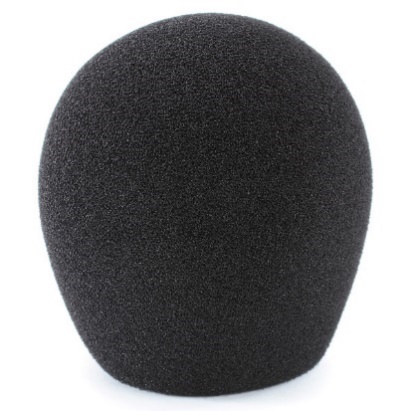 МФУ лазерное 1 шт.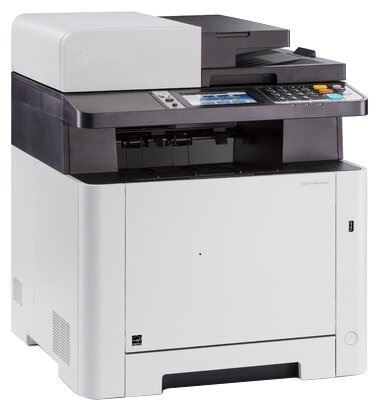 Общие характеристикиУстройствопринтер/сканер/копир/факсЦветность печатицветнаяТехнология печатилазернаяРазмещениенастольныйОбласть применениясредний офисПринтерМаксимальный форматA4Максимальный размер отпечаткаНе менее 216 × 356 ммАвтоматическая двусторонняя печатьестьКоличество цветов•	Не менее  4Максимальное разрешение для ч/б печатиНе менее 1200x1200 dpiМаксимальное разрешение для цветной печати1200x1200 dpiСкорость печатиНе менее 26 стр/мин (ч/б А4), 26 стр/мин (цветн. А4)Время разогрева29 сВремя выхода первого отпечатка9.50 c (ч/б), 10.50 c (цветн.)СканерТип сканерапланшетный/протяжныйМаксимальный формат оригиналаA4Максимальный размер сканированияНе менее 216x356 ммОттенки серого256Разрешение сканераНе менее 600x600 dpiУстройство автоподачи оригиналовдвустороннееЕмкость устройства автоподачи оригиналовНе менее 50 листовСкорость сканирования (цветн.)Не менее 23 стр/мин (300 dpi, A4)Скорость сканирования (ч/б)Не менее 30 стр/мин (300 dpi, A4)Поддержка стандартовTWAIN, WIAОтправка изображения по e-mailестьКопирМаксимальное разрешение копира (ч/б)600x600 dpiМаксимальное разрешение копира (цветн.)Не 600x600 dpiСкорость копирования26 стр/мин (ч/б А4), 26 стр/мин (цветн. А4)Время выхода первой копииНе менее 8 сИзменение масштабаНе менее 25-400 %Шаг масштабирования1 %Максимальное количество копий за цикл999ЛоткиПодача бумагиНе менее 300 лист. (стандартная), 550 лист. (максимальная)Вывод бумагиНе менее 150 лист. (стандартный), 150 лист. (максимальный)Емкость лотка ручной подачиНе менее 50 лист.Расходные материалыПечать на:карточках, пленках, этикетках, глянцевой бумаге, конвертах, матовой бумагеРесурс цветного картриджа/тонераНе менее 3000 страницРесурс ч/б картриджа/тонераНе менее 4000 страницКоличество картриджейНе менее 4Тип картриджа/тонерачерный TK-5240K, пурпурный TK-5240M, голубой TK-5240C, желтый TK-5240YПамять/ПроцессорОбъем памятиНе менее 512 МБ, максимальный 1536 МБЧастота процессораНе менее 800 МГцФаксМаксимальное разрешение факсаНе менее 400x400 dpiМаксимальная скорость передачи33.6 Кбит/cPC FaxестьИнтерфейсыИнтерфейсыWi-Fi, Ethernet (RJ-45), USBВерсия USB2.0Поддержка Wi-Fi 802.11nестьПоддержка AirPrintестьУстройство для чтения карт памятиестьПоддержка карт памятиSDПрямая печатьестьШрифты и языки управленияПоддержка PostScriptестьСтойки Треноги 3 комплекта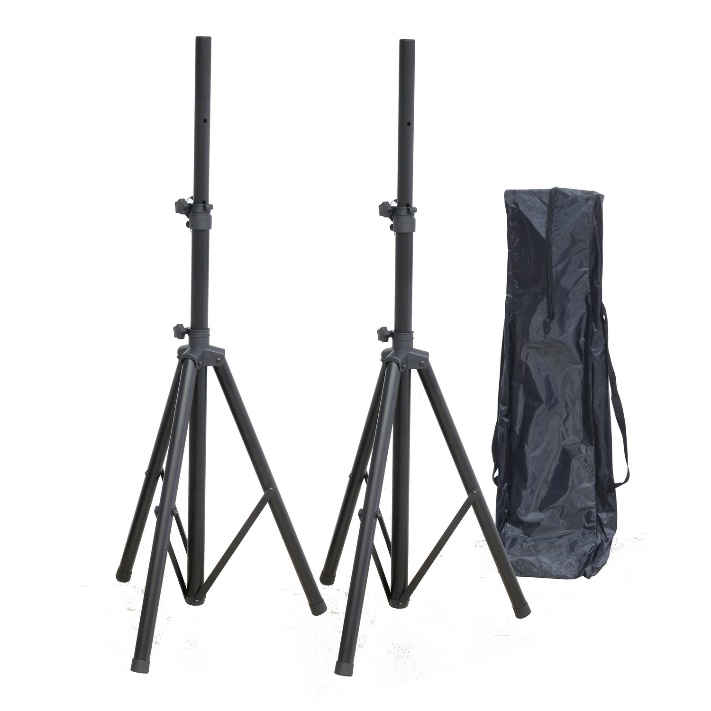 Предоставляют возможность регулировки положения с тем, чтобы разместить акустику оптимальным образом.
• Материал – алюминий (анодированный).
• Цвет – черный.
• Прилагается транспортировочный двойной чехол-сумка из нейлона.
• Тип –комплект стоек для акустических систем (две штуки типа S171).
• Характеристики стержня – диаметр •	Не менее 3,3 миллиметра.
• Адаптер – •	Не менее 3,8 миллиметра.
• Габариты – высота-минимум 109 сантиметров, максимум 205 сантиметров, наибольшая нагрузка 50 килограммов.МФУ лазерное 1шт.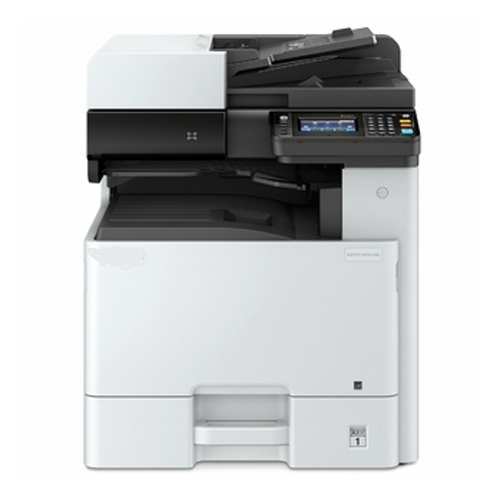 512 ГБ SSD M.2 1 Шт.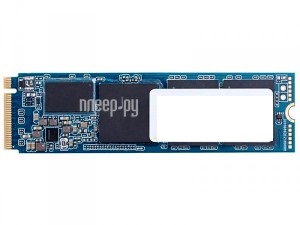 Тип: SSDНазначение: внутреннийФорм-фактор: M.2Интерфейс: PCI-E x4Объём накопителя: 512 ГбТип флэш-памяти: TLCКонтроллер Phison PS5012-E12Объём кэш памяти: Не менее 512 МбСкорость чтения: Не менее 2100 Мб/секСкорость записи: Не менее 1500 Мб/секВремя наработки на отказ: Не менее 1500000 ч512 ГБ SSD-накопитель12Шт.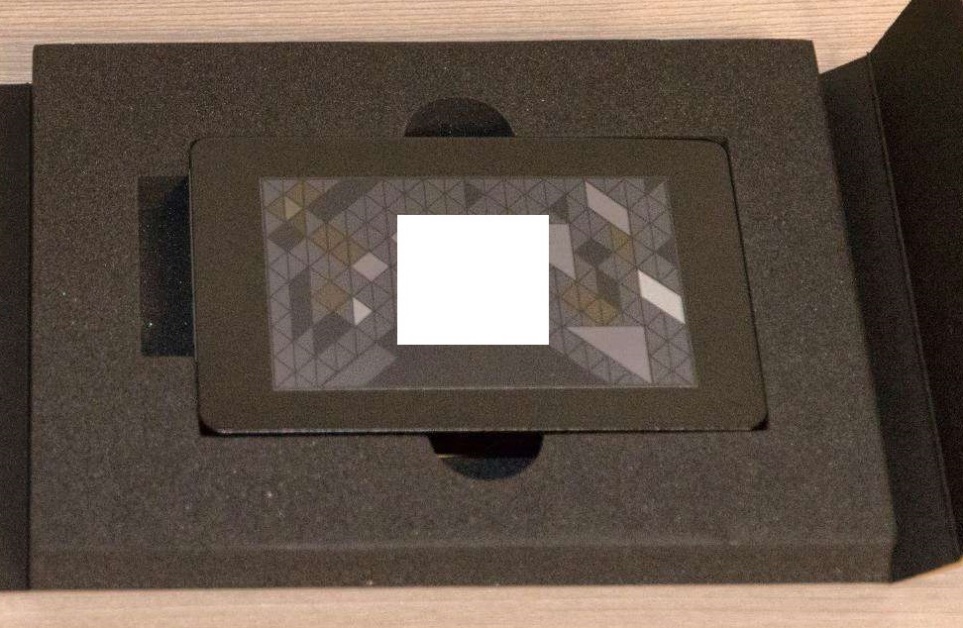 Лампа3 шт.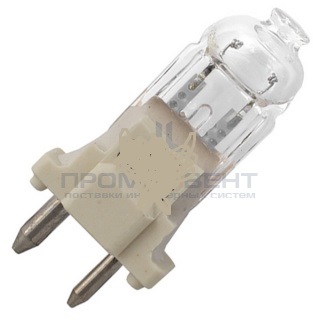 Общие характеристикиОбщий тип оборудованиясветовое оборудованиеТип источника светаГазоразрядный HTI 150w/GY 9,5Потребляемая мощностьНе менее 575 ВтЛампа 3 шт.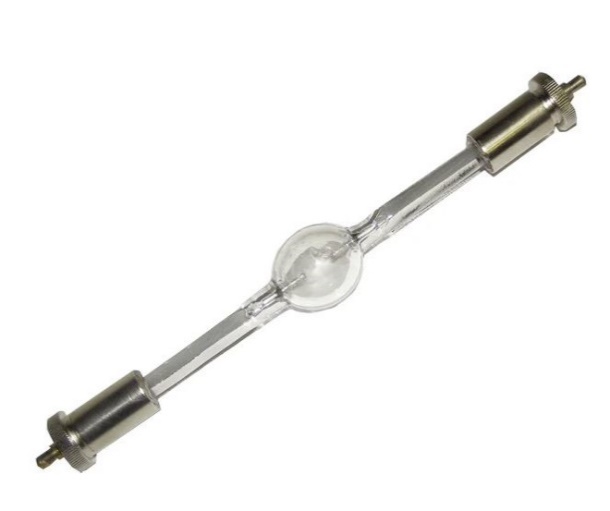                                                                                                                                            Инициатор:                                                                                                                                 Звукорежиссер _____________В.Г.БалыкаТипМФУ лазерноеФункции устройства факс, копир, сканер, принтерПринтерПринтерТехнология печати лазернаяЦветность печати цветнаяМаксимальный формат A3Автоматическая двусторонняя печать естьМаксимальное разрешение черно-белой печати Не менее 1200x1200 dpiСкорость черно-белой печати (стр/мин) Не менее 12 стр/мин (А3), 24 стр/мин (А4)Время выхода первого черно-белого отпечатка Не менее 7.5 секМаксимальное разрешение цветной печати Не менее 1200x1200 dpiСкорость цветной печати (стр/мин) Не менее 12 стр/мин (А3), 24 стр/мин (А4)Время выхода первого цветного отпечатка Не менее 10.2 секСканерСканерОптическое разрешение сканера Не менее 600x600 dpiСкорость сканирования Не менее 50 стр/минМаксимальный формат бумаги (сканер) A3 (432х297)Устройство автоподачи естьТип устройства автоподачи двухстороннееЕмкость устройства автоподачи Не менее 50Функции сканирования сканирование в электронную почту, TWAIN, сканирование в сетевую папку, WIA, WSD-сканирование, сканирование в облако, отправка на FTP, сканирование на USB-накопительКопирКопирМаксимальное разрешение копира Не менее 600x600 dpiСкорость копирования Не менее 24 стр/минИзменение масштаба Не менее 25-400 %Шаг масштабирования 1 %Максимальное количество копий за цикл 999ЛоткиЛоткиЕмкость подачи Не менее 500 листовЕмкость выходного лотка Не менее 280 листовЕмкость лотка ручной подачи Не менее 100 листовРасходные материалыРасходные материалыПоддерживаемая плотность носителей 60 - 256 г/м2Количество картриджей Не менее 4 штМодели оригинальных картриджей Kyocera TK-8115K, Kyocera TK-8115M, Kyocera TK-8115Y, Kyocera TK-8115C или аналогПечатает на (материалы) конвертах, обычной бумагеПамять/ПроцессорПамять/ПроцессорОперативная память •	Не менее  1536 МБЧастота процессора 1200 МГцФаксФаксФункция факса естьМаксимальное разрешение факса 400x400 dpiМаксимальная скорость передачи 33.6 КбитТелефонТелефонТрубка телефона\факса нетВозможности телефона нетИнтерфейсыИнтерфейсыИнтерфейсы Ethernet (RJ-45), USBПоддержка карт памяти SDМобильные технологии печати NFC, Wi-Fi Direct, Mopria (Android), Google Cloud Print, Apple AirPrint (iOS), Kyocera MobilePrint или аналогиПрямая печать естьШрифты и языки управленияШрифты и языки управленияПоддержка языков управления PCL 5c, PCL 6, PDF, KPDL 3 (совместим с PostScript 3), XPSКомплектацияКомплектацияКомплект поставкидокументация, диск с ПО, кабель питания, набор стартовых тонер-картриджейДополнительная информацияДополнительная информацияСовместимость Mac OS, UNIX, Windows, LinuxОтображение информации цветной жк-дисплейПотребляемая мощность в работе 550 ВтПотребляемая мощность в режиме ожидания 70 ВтОсновные характеристикиОсновные характеристикиОбъем накопителя Не менее 512 ГБФизический интерфейс SATA IIINVMe нетКонфигурация накопителяКонфигурация накопителяТип чипов памятиNANDКоличество бит на ячейку Не менее 3 бит TLCСтруктура памяти 3D NANDПоказатели производительностиПоказатели производительностиМаксимальная скорость последовательной записи Не менее 460 Мбайт/секМаксимальная скорость последовательного чтения Не менее 540 Мбайт/секНадежностьНадежностьРесурс работы Не менее 150 TBWMTBF (Среднее время наработки на отказ) Не менее 1.5 млн часовМаксимальная перегрузка (ударостойкость) Не менее 1500 GДополнительная информацияДополнительная информацияШифрование данных нетГабаритыГабаритыШиринаНе менее 70 ммДлинаНе менее 100 ммТолщина (мм)Не менее 7 ммНоминальная мощность, W:Не менее 575Рабочее напряжение, V:95Ток, А:7.0Температура цвета, K:6000Световой поток, lm:49000Горячий запуск:ДаРесурс, ч:1000цоколь:SFc10Рабочее положение:Любоеlmax, mm:136Диаметр d, mm:21Межцентровое расстояние a, mm:57.5Длина дуги, mm:7Индекс цветопередачи, CRI:90+Аналог:Philips MSI 575Аналог:GE 48451 CSR575/DE